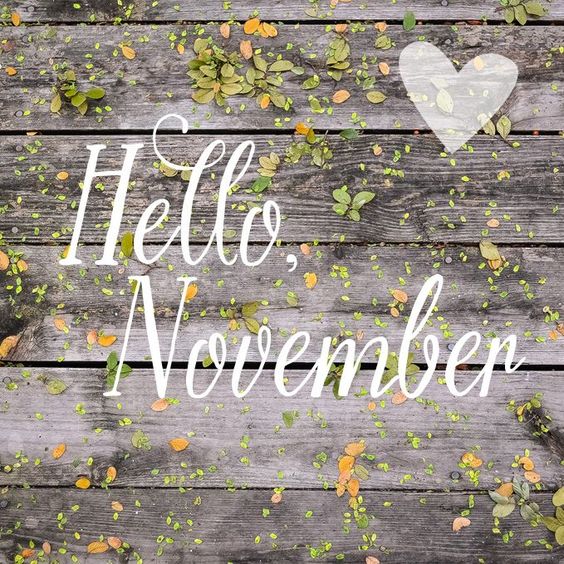 etpyrc ed naa 03u71 tot 03u41 – 8102 rebmevoN 3!tein ejtnoork negie eilluj teegrev :.s.P .03u41 mo etpyrc ed raan steif eilluj tem moK !lepssgadraajrev etorg teh ew neleps roovreih ,)!duo( raaj 12 eeeipeoJ !giraj neeleH si gaadnaV9 november 2018 – 19u30 aan de snekkeNog exact nog één nacht tukken voor het onze geweldige komma fuif is! Daarom spreken we af aan de snekke om alles al wat klaar te zetten. Zorg dat jullie voldoende energie hebben (dus een stevige maaltijd vooraf is zeker aan te raden!)10 november 2018 -10u tot alles klaar is en om 20uur tot….Juplaa, vandaag is D-DAY! Maak nog zoveel mogelijk reclame en verkoop al de voorverkoop tickets nog! Kom samen om 10 uur opzetten. Wij zorgen voor eten en drank terwijl de zaal klaar wordt gezet. Wij werken door tot alles klaar is en dan kunnen jullie naar huis.  Hierna spreken we af om 20 uur om alles on point te zetten! De fuif zelf duurt tot 3u30, wij verstaan als sommigen vroeger naar huis moeten. Wij verplichten jullie niet om tot 3u30 te blijven. Voor sommigen is het mogelijk om te blijven slapen in de snekke!11 november 2018- opkuis vanaf 10 uurJammer genoeg moet dit ook altijd gebeuren na een leuke fuif. Als iedereen eventjes komt helpen zal alles veel sneller afgebroken zijn en kunnen jullie naar jullie studieboeken of bedje.  17 november 2018 – 14u30 tot 17u30 aan de crypte [̲̅𝑽̲̅][̲̅𝒂̲̅][̲̅𝒏̲̅][̲̅𝒅̲̅][̲̅𝒂̲̅][̲̅𝒂̲̅][̲̅𝒈̲̅] [̲̅𝒉̲̅][̲̅𝒆̲̅][̲̅𝒃̲̅][̲̅𝒃̲̅][̲̅𝒆̲̅][̲̅𝒏̲̅] [̲̅𝒘̲̅][̲̅𝒆̲̅] [̲̅𝒂̲̅][̲̅𝒄̲̅][̲̅𝒕̲̅][̲̅𝒊̲̅][̲̅𝒗̲̅][̲̅𝒊̲̅][̲̅𝒕̲̅][̲̅𝒆̲̅][̲̅𝒊̲̅][̲̅𝒕̲̅] [̲̅𝒂̲̅][̲̅𝒂̲̅][̲̅𝒏̲̅] [̲̅𝒅̲̅][̲̅𝒆̲̅] [̲̅𝒄̲̅][̲̅𝒓̲̅][̲̅𝒚̲̅][̲̅𝒑̲̅][̲̅𝒕̲̅][̲̅𝒆̲̅][̲̅.̲̅] [̲̅𝑲̲̅][̲̅𝒐̲̅][̲̅𝒎̲̅] [̲̅𝒂̲̅][̲̅𝒍̲̅][̲̅𝒍̲̅][̲̅𝒆̲̅][̲̅𝒎̲̅][̲̅𝒂̲̅][̲̅𝒂̲̅][̲̅𝒍̲̅] [̲̅𝒎̲̅][̲̅𝒆̲̅][̲̅𝒕̲̅] [̲̅𝒅̲̅][̲̅𝒆̲̅] [̲̅𝒗̲̅][̲̅𝒆̲̅][̲̅𝒍̲̅][̲̅𝒆̲̅] [̲̅𝒛̲̅][̲̅𝒐̲̅][̲̅𝒅̲̅][̲̅𝒂̲̅] [̲̅𝒘̲̅][̲̅𝒆̲̅] [̲̅𝒖̲̅][̲̅𝒔̲̅] [̲̅𝒈̲̅][̲̅𝒆̲̅][̲̅𝒎̲̅][̲̅𝒂̲̅][̲̅𝒌̲̅][̲̅𝒌̲̅][̲̅𝒆̲̅][̲̅𝒍̲̅][̲̅𝒊̲̅][̲̅𝒋̲̅][̲̅𝒌̲̅] [̲̅𝒌̲̅][̲̅𝒖̲̅][̲̅𝒏̲̅][̲̅𝒏̲̅][̲̅𝒆̲̅][̲̅𝒏̲̅] [̲̅𝒗̲̅][̲̅𝒆̲̅][̲̅𝒓̲̅][̲̅𝒗̲̅][̲̅𝒐̲̅][̲̅𝒆̲̅][̲̅𝒓̲̅][̲̅𝒆̲̅][̲̅𝒏̲̅] [̲̅𝒗̲̅][̲̅𝒓̲̅][̲̅𝒐̲̅][̲̅𝒆̲̅][̲̅𝒎̲̅][̲̅𝒗̲̅][̲̅𝒓̲̅][̲̅𝒐̲̅][̲̅𝒆̲̅][̲̅𝒎̲̅][̲̅.̲̅] [̲̅𝑻̲̅][̲̅𝒖̲̅][̲̅𝒕̲̅] [̲̅𝒕̲̅][̲̅𝒐̲̅][̲̅𝒏̲̅][̲̅𝒏̲̅][̲̅𝒆̲̅] 24 november 2018- 14u30 tot 17u30 aan de crypte𝔑𝔢𝔢𝔪 𝔞𝔩𝔩𝔢𝔪𝔞𝔞𝔩 𝔧𝔲𝔩𝔩𝔦𝔢 𝔣𝔦𝔢𝔱𝔰 𝔪𝔢𝔢 𝔫𝔞𝔞𝔯 𝔡𝔢 𝔞𝔠𝔱𝔦𝔳𝔦𝔱𝔢𝔦𝔱. 𝔙𝔞𝔫𝔡𝔞𝔞𝔤 𝔟𝔢𝔨𝔦𝔧𝔨𝔢𝔫 𝔴𝔢 𝔅𝔯𝔢𝔡𝔢𝔫𝔢 𝔳𝔞𝔫 𝔢𝔢𝔫 𝔞𝔫𝔡𝔢𝔯𝔢 𝔨𝔞𝔫𝔱. 𝔚𝔦𝔧 𝔡𝔬𝔢𝔫 𝔡𝔦𝔱 𝔬𝔪 𝔧𝔲𝔩𝔩𝔦𝔢 𝔳𝔬𝔬𝔯 𝔱𝔢 𝔟𝔢𝔯𝔢𝔦𝔡𝔢𝔫 𝔬𝔭 𝔧𝔲𝔩𝔩𝔦𝔢 𝔢𝔵𝔞𝔪𝔢𝔫 𝔳𝔞𝔫 𝔞𝔞𝔯𝔡𝔯𝔦𝔧𝔨𝔰𝔨𝔲𝔫𝔡𝔢. 𝔗𝔬𝔱 14𝔲30 𝔢𝔫 𝔫𝔢𝔢𝔪 𝔧𝔲𝔩𝔩𝔦𝔢 𝔤𝔬𝔢𝔡 𝔤𝔢𝔪𝔬𝔢𝔡 𝔪𝔢𝔢. 𝔞𝔥𝔧𝔞 𝔏𝔲𝔨𝔢 𝔟𝔦𝔧 𝔡𝔢𝔷𝔢 𝔳𝔦𝔢𝔯𝔢𝔫 𝔴𝔢 𝔧𝔢 15𝔰𝔱𝔢 𝔳𝔢𝔯𝔧𝔞𝔞𝔯𝔡𝔞𝔤 𝔨𝔩𝔢𝔦𝔫𝔢 𝔢𝔱𝔱𝔢𝔯!